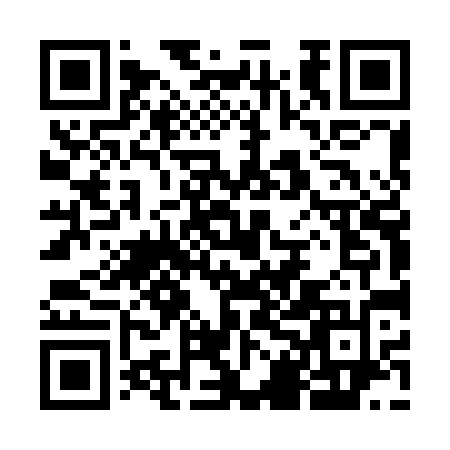 Ramadan times for An Grianan, UKMon 11 Mar 2024 - Wed 10 Apr 2024High Latitude Method: Angle Based RulePrayer Calculation Method: Islamic Society of North AmericaAsar Calculation Method: HanafiPrayer times provided by https://www.salahtimes.comDateDayFajrSuhurSunriseDhuhrAsrIftarMaghribIsha11Mon4:574:576:4612:304:096:156:158:0512Tue4:534:536:4412:304:116:176:178:0713Wed4:504:506:4112:294:136:196:198:1014Thu4:474:476:3812:294:156:216:218:1215Fri4:444:446:3512:294:176:246:248:1516Sat4:414:416:3212:284:196:266:268:1717Sun4:384:386:2912:284:206:286:288:2018Mon4:354:356:2612:284:226:316:318:2319Tue4:314:316:2312:284:246:336:338:2520Wed4:284:286:2112:274:266:356:358:2821Thu4:254:256:1812:274:286:376:378:3122Fri4:224:226:1512:274:306:406:408:3323Sat4:184:186:1212:264:316:426:428:3624Sun4:154:156:0912:264:336:446:448:3925Mon4:124:126:0612:264:356:476:478:4226Tue4:084:086:0312:254:376:496:498:4527Wed4:054:056:0012:254:386:516:518:4728Thu4:014:015:5812:254:406:536:538:5029Fri3:583:585:5512:254:426:566:568:5330Sat3:543:545:5212:244:446:586:588:5631Sun4:504:506:491:245:458:008:009:591Mon4:474:476:461:245:478:038:0310:022Tue4:434:436:431:235:498:058:0510:053Wed4:394:396:401:235:508:078:0710:094Thu4:364:366:371:235:528:098:0910:125Fri4:324:326:351:225:548:128:1210:156Sat4:284:286:321:225:558:148:1410:187Sun4:244:246:291:225:578:168:1610:228Mon4:204:206:261:225:588:188:1810:259Tue4:164:166:231:216:008:218:2110:2810Wed4:124:126:201:216:028:238:2310:32